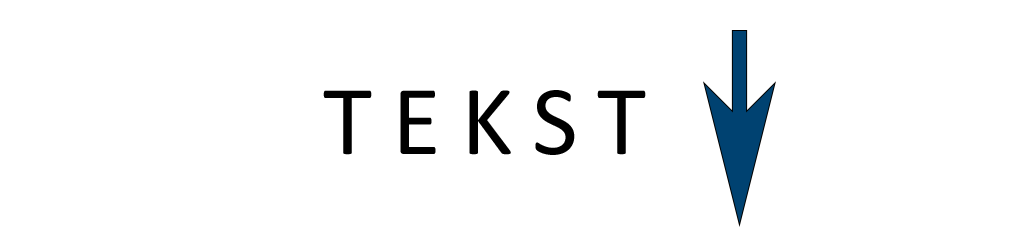 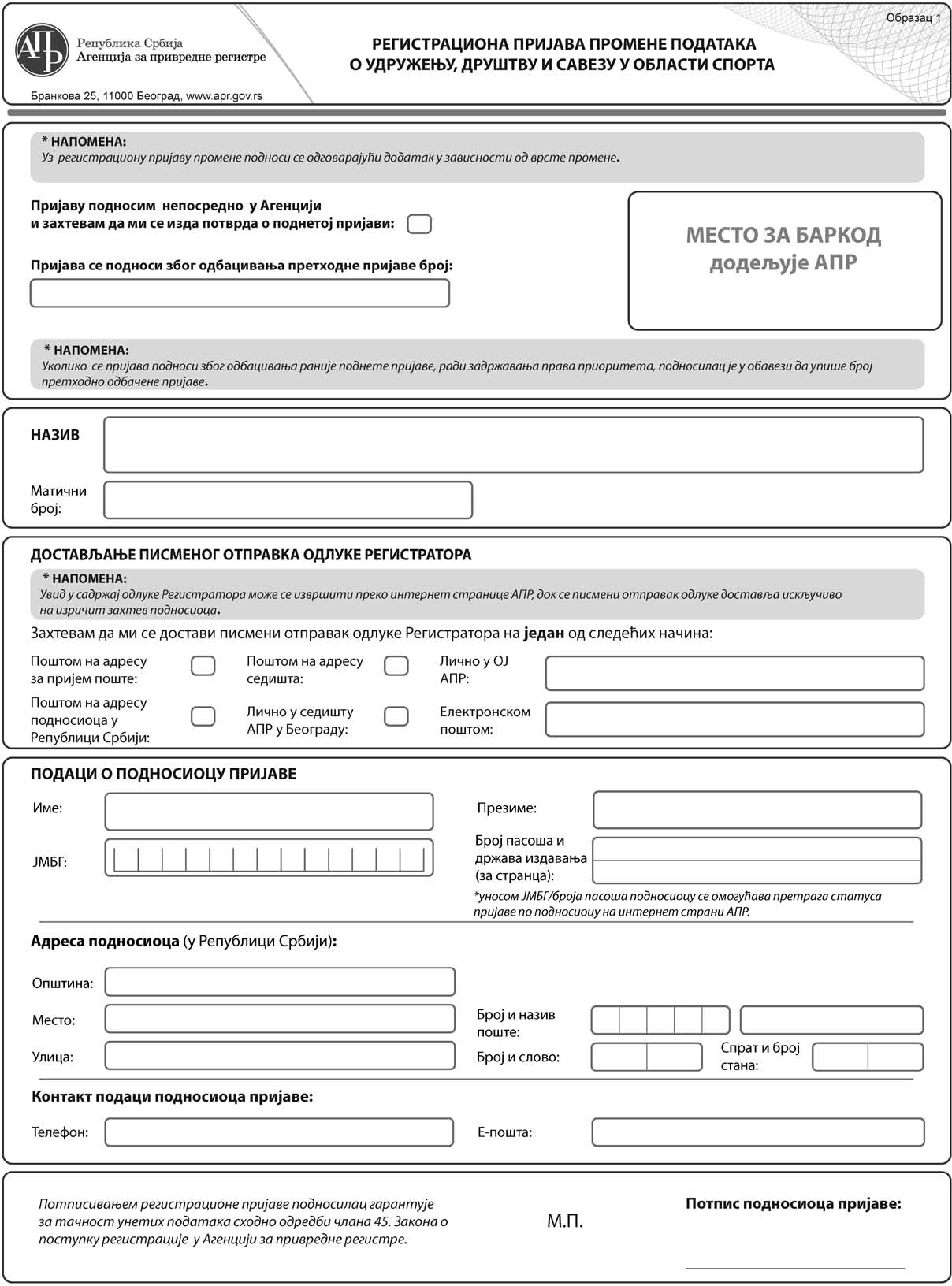 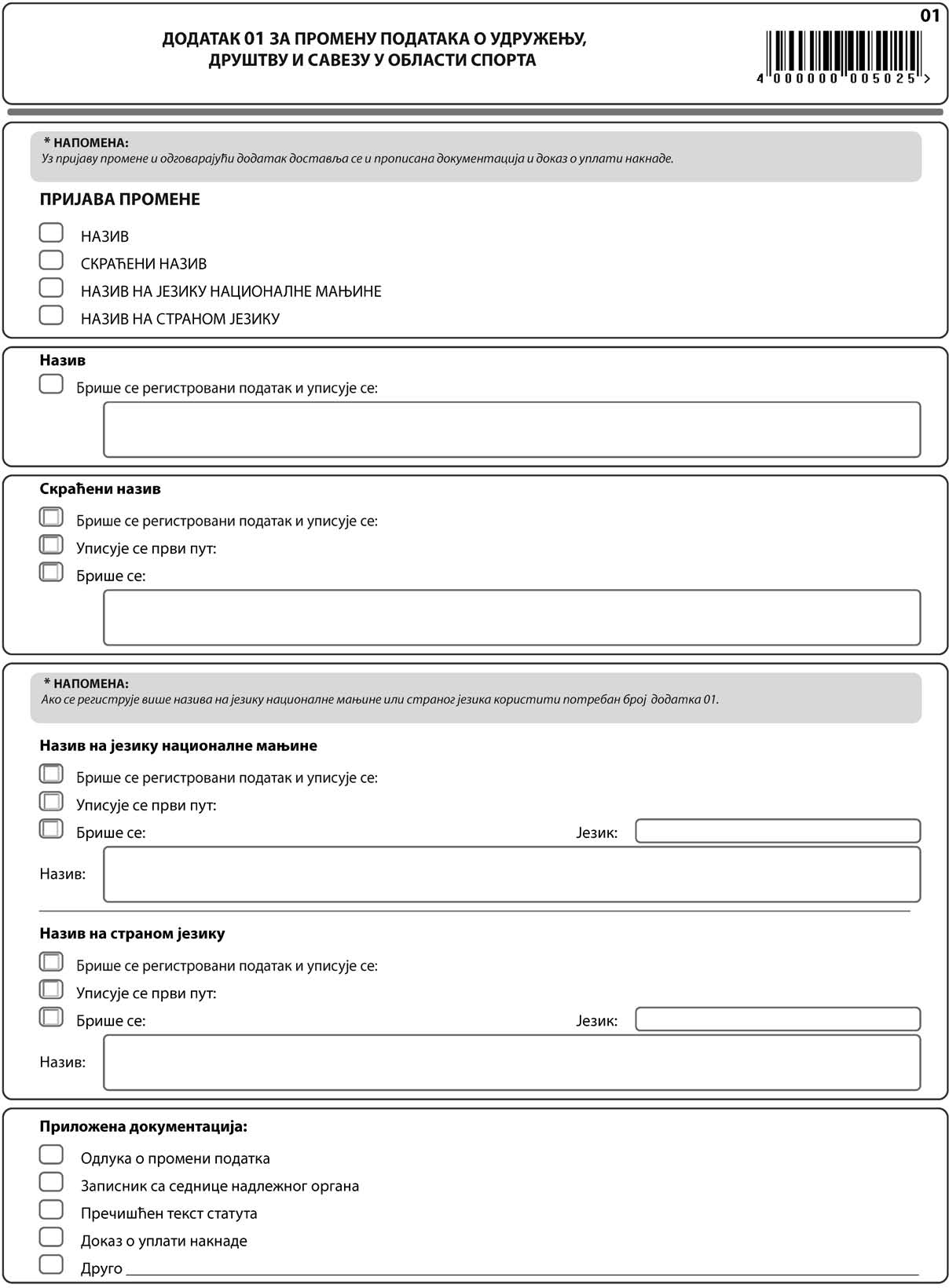 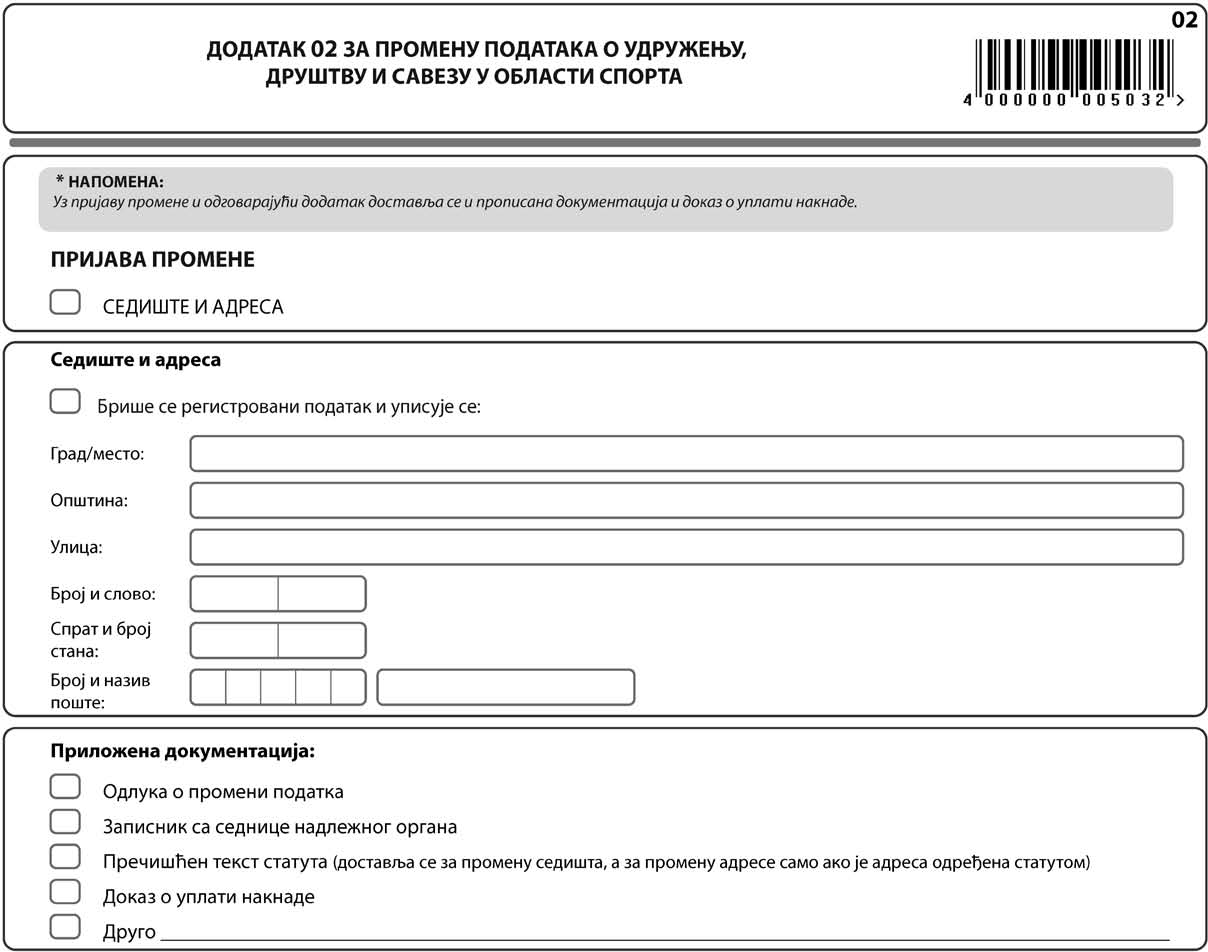 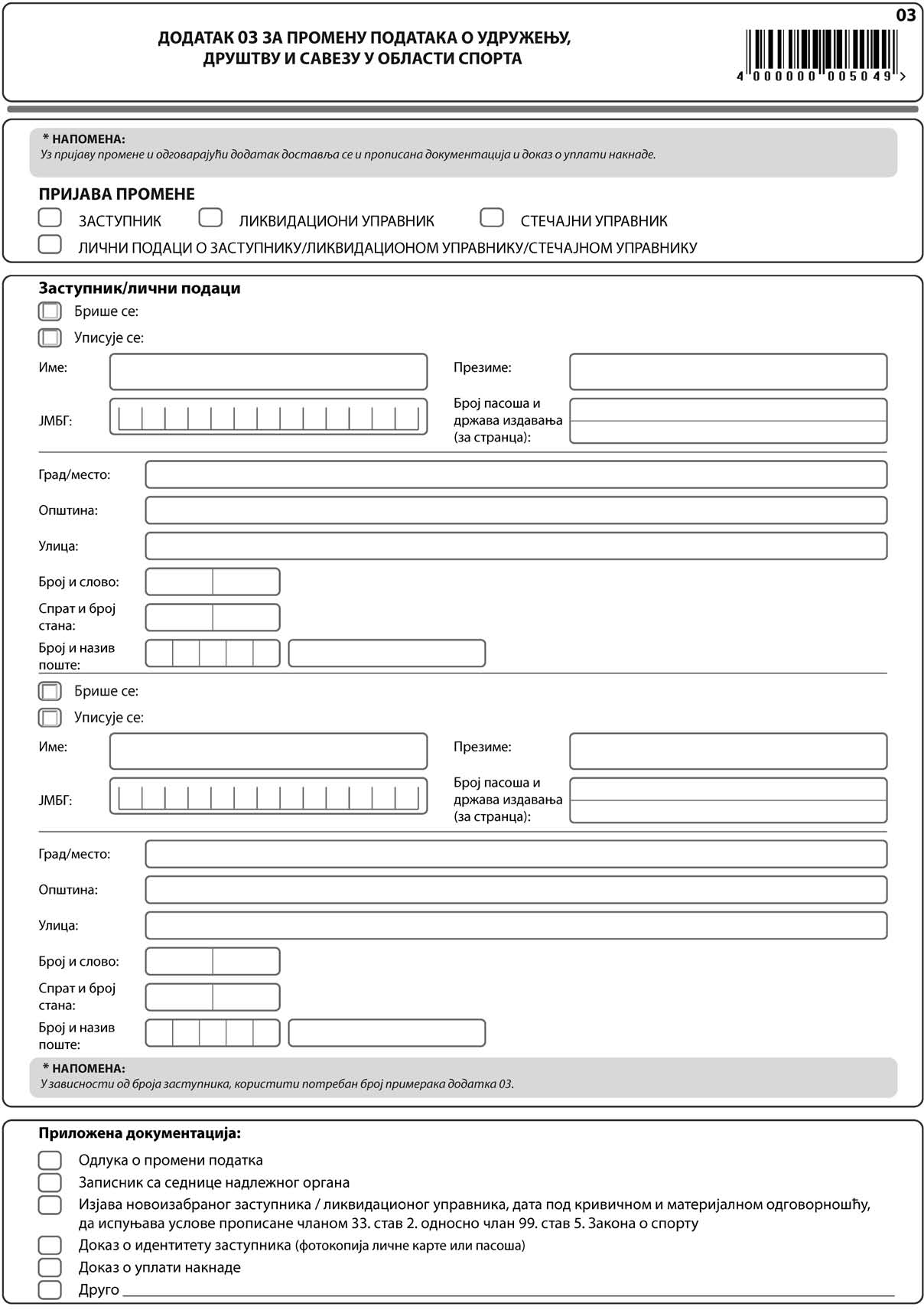 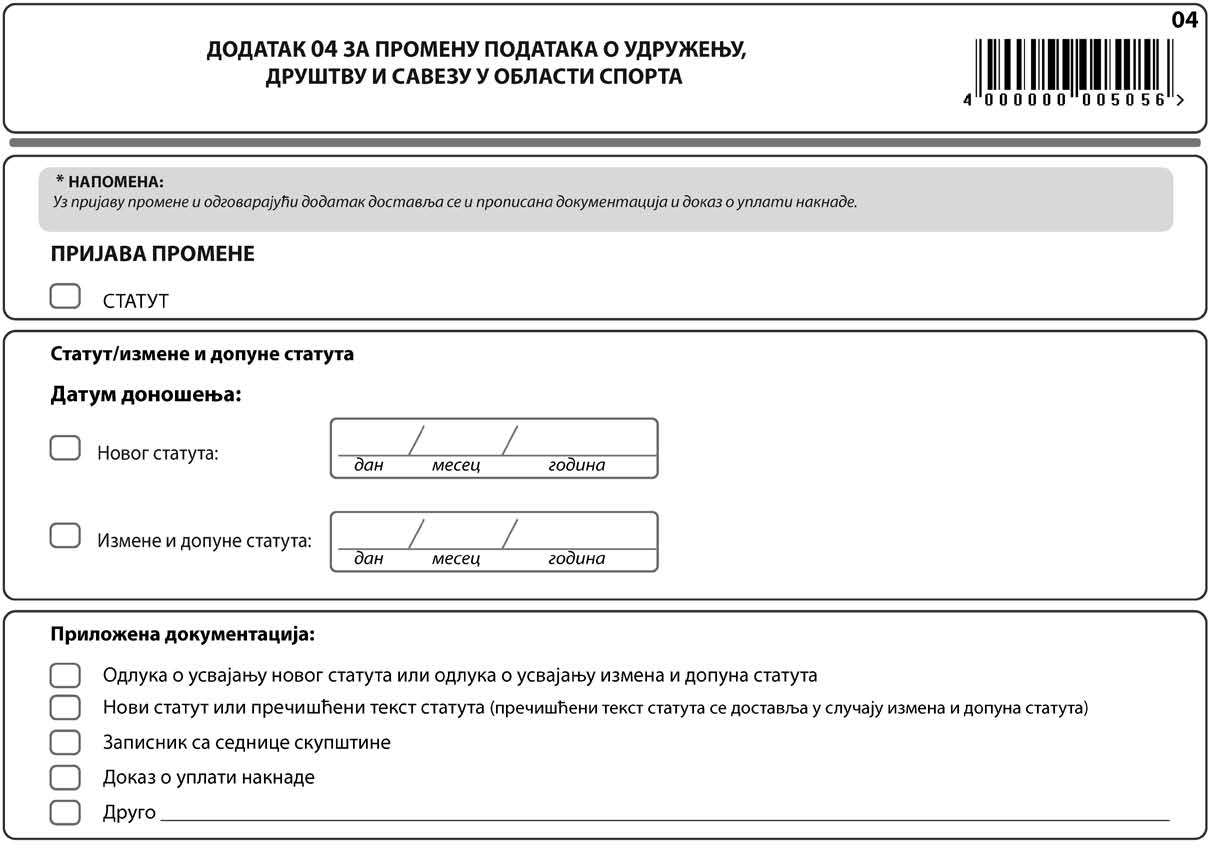 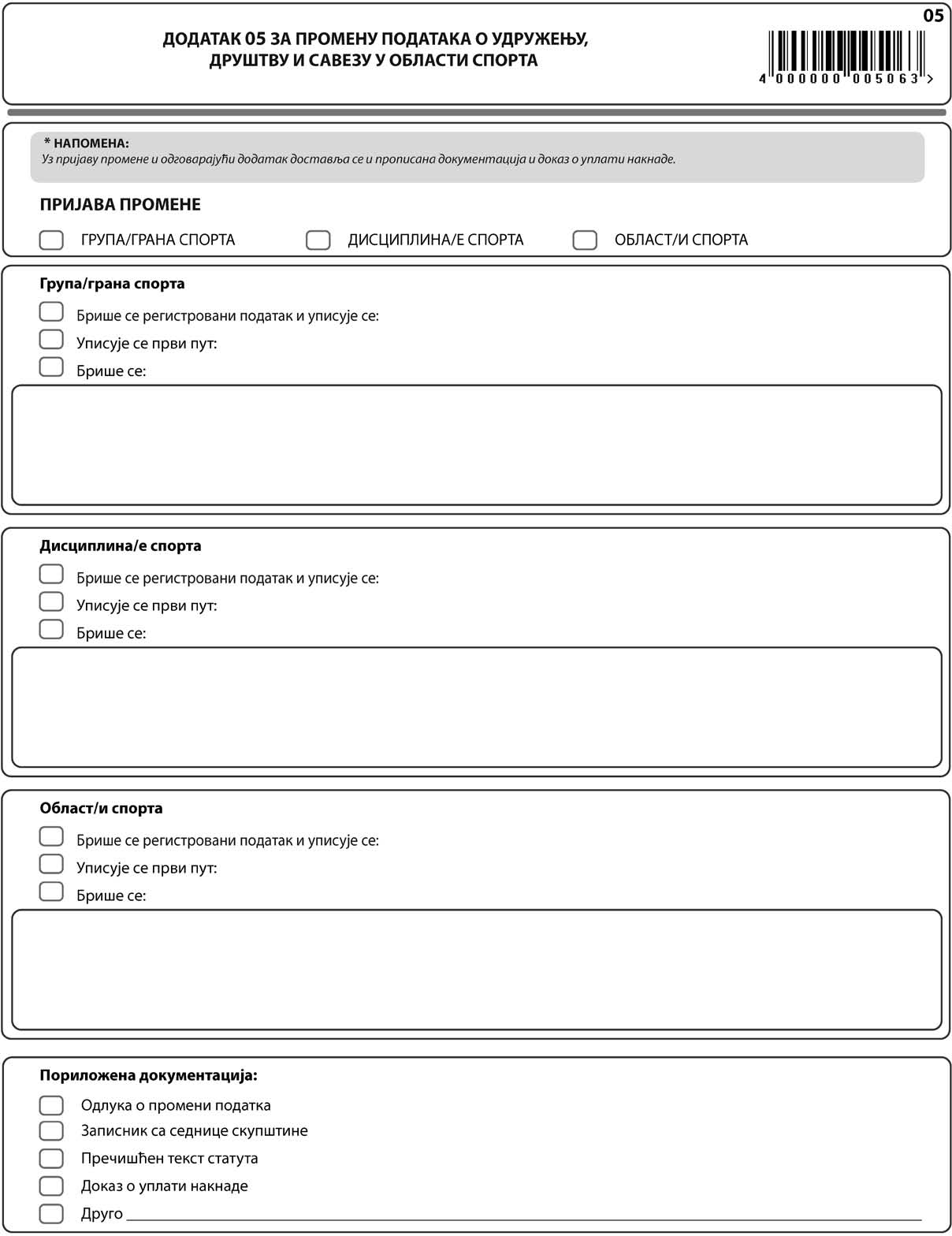 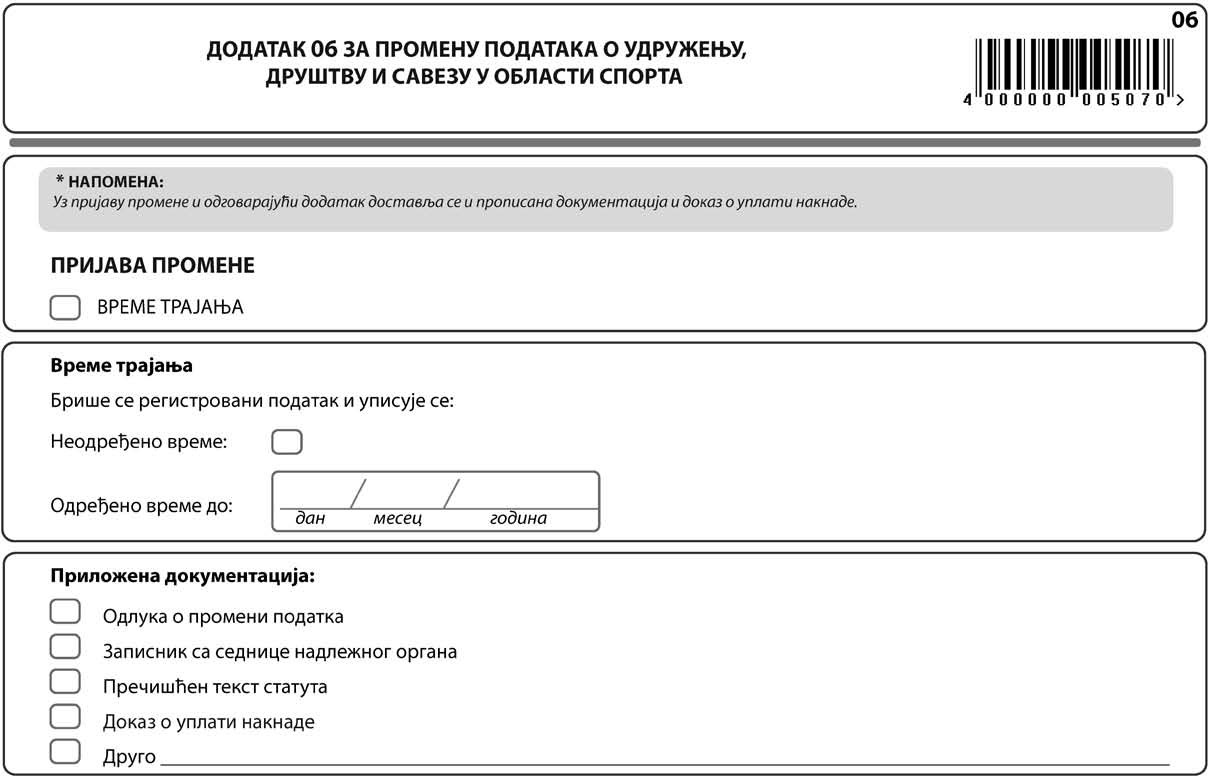 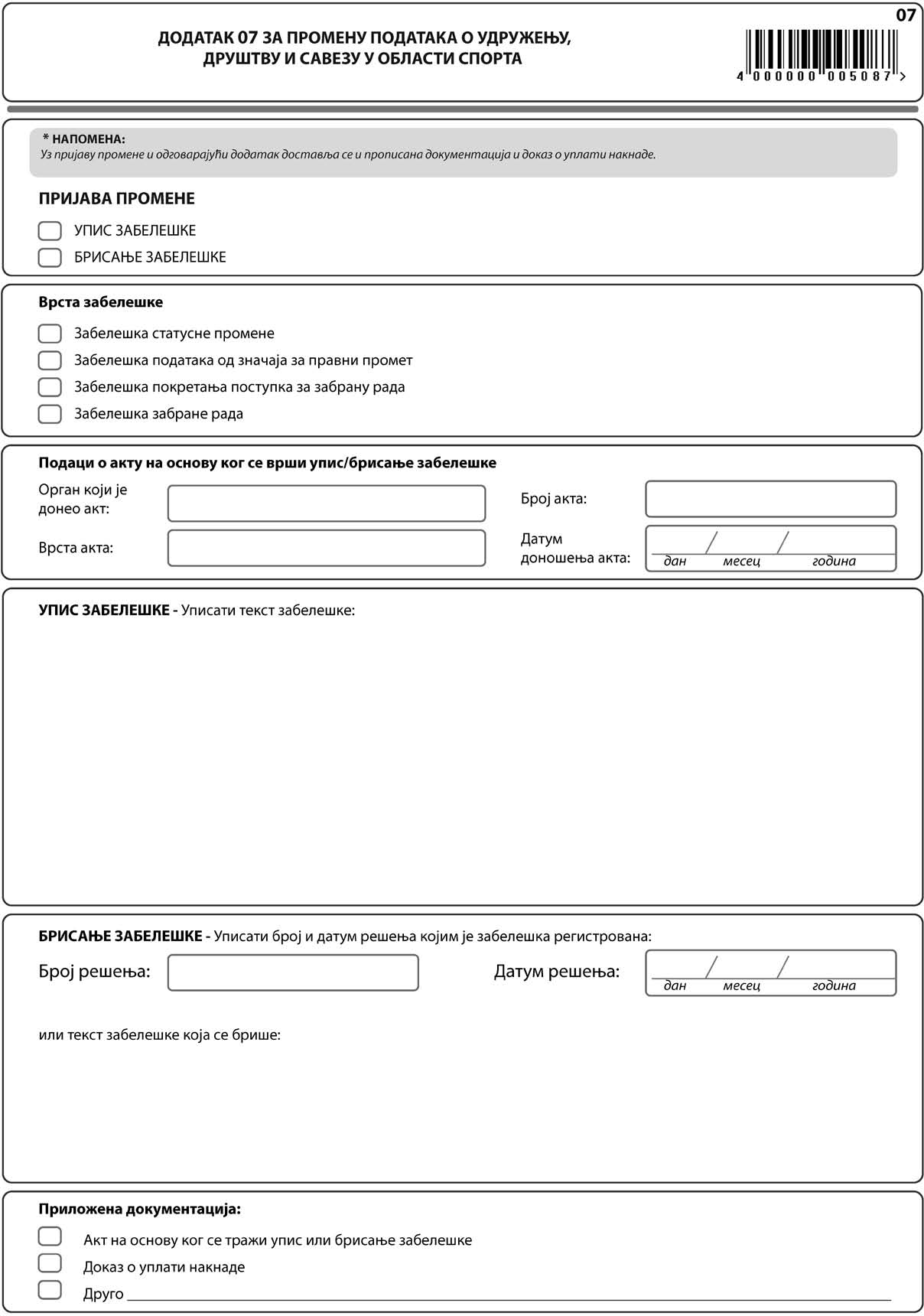 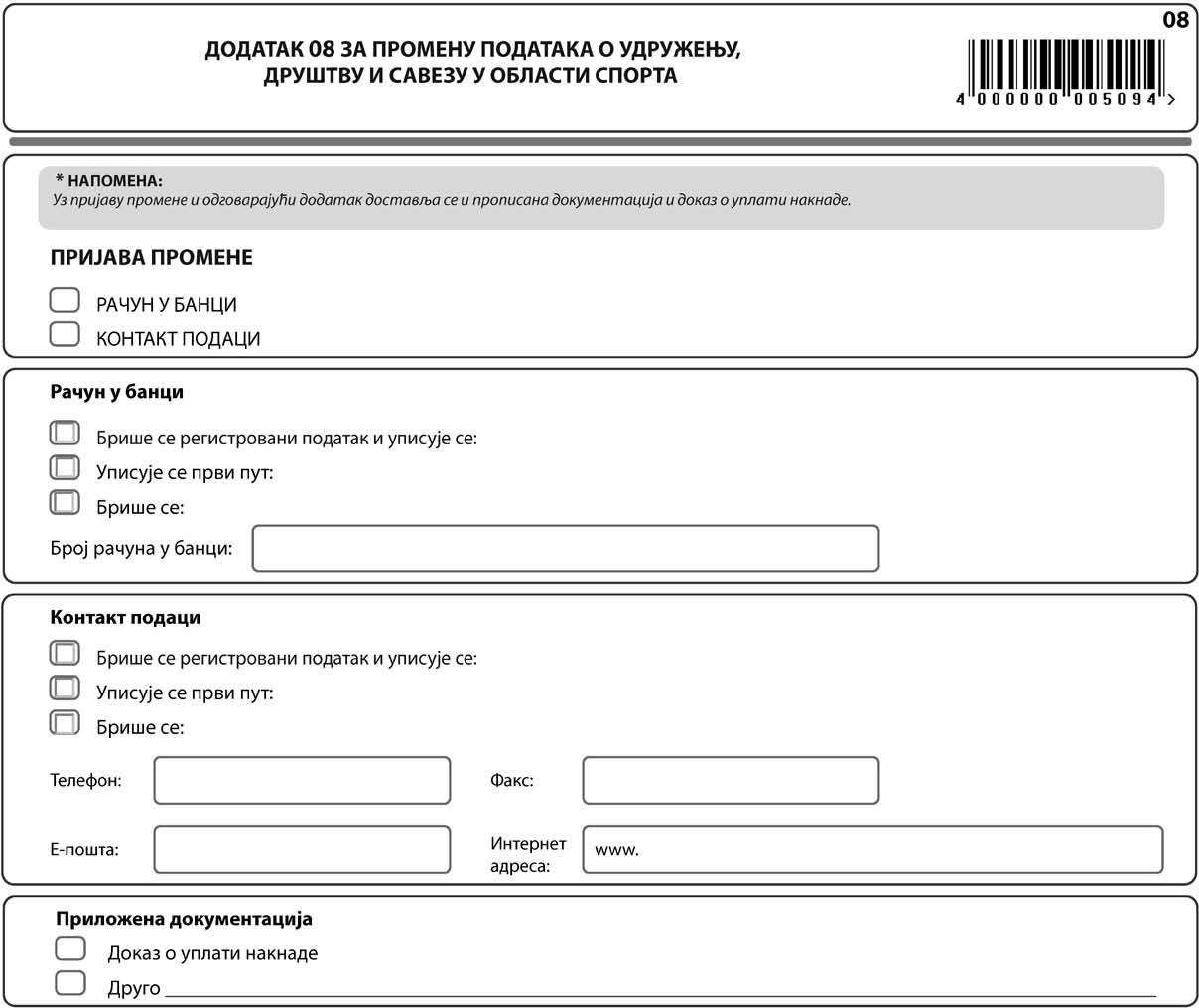 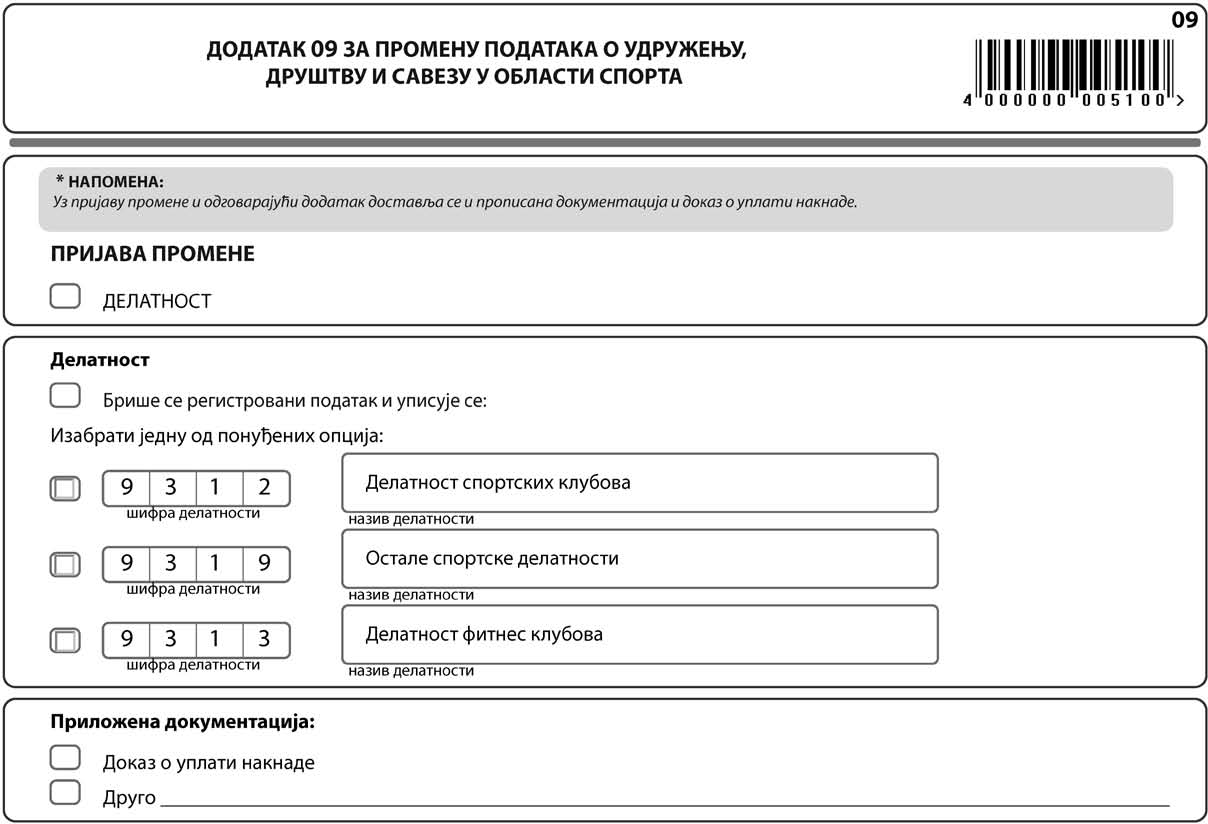 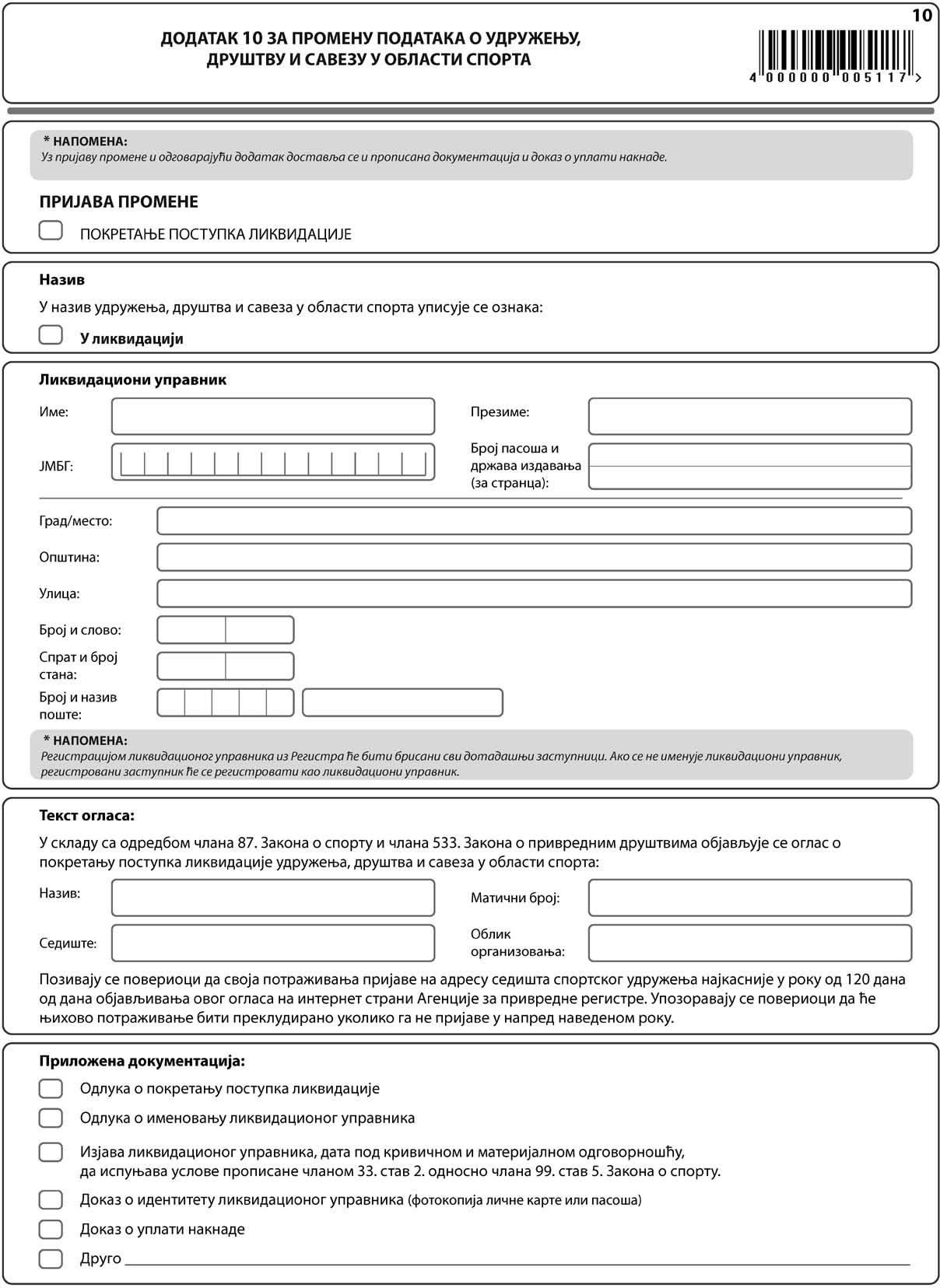 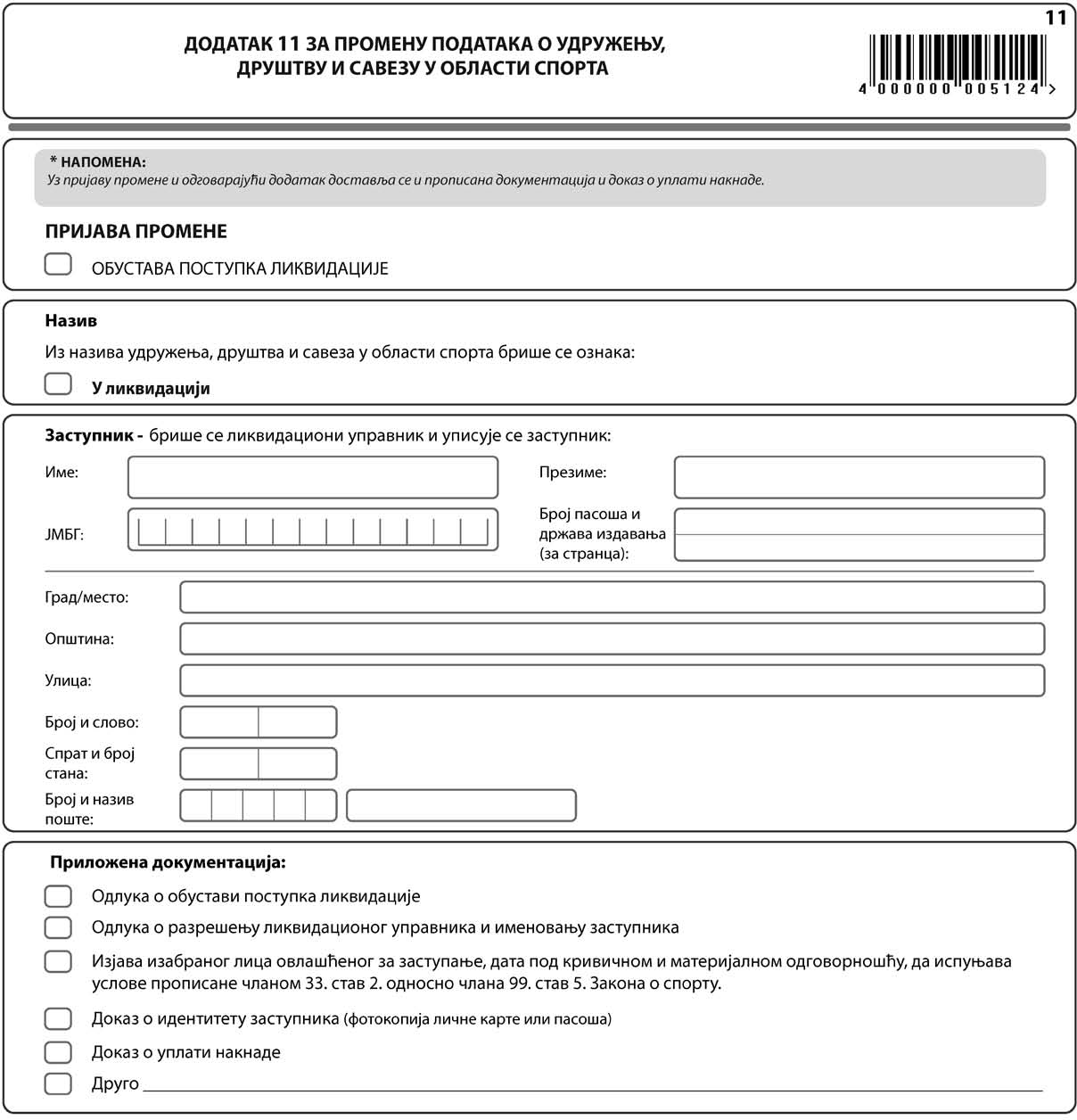 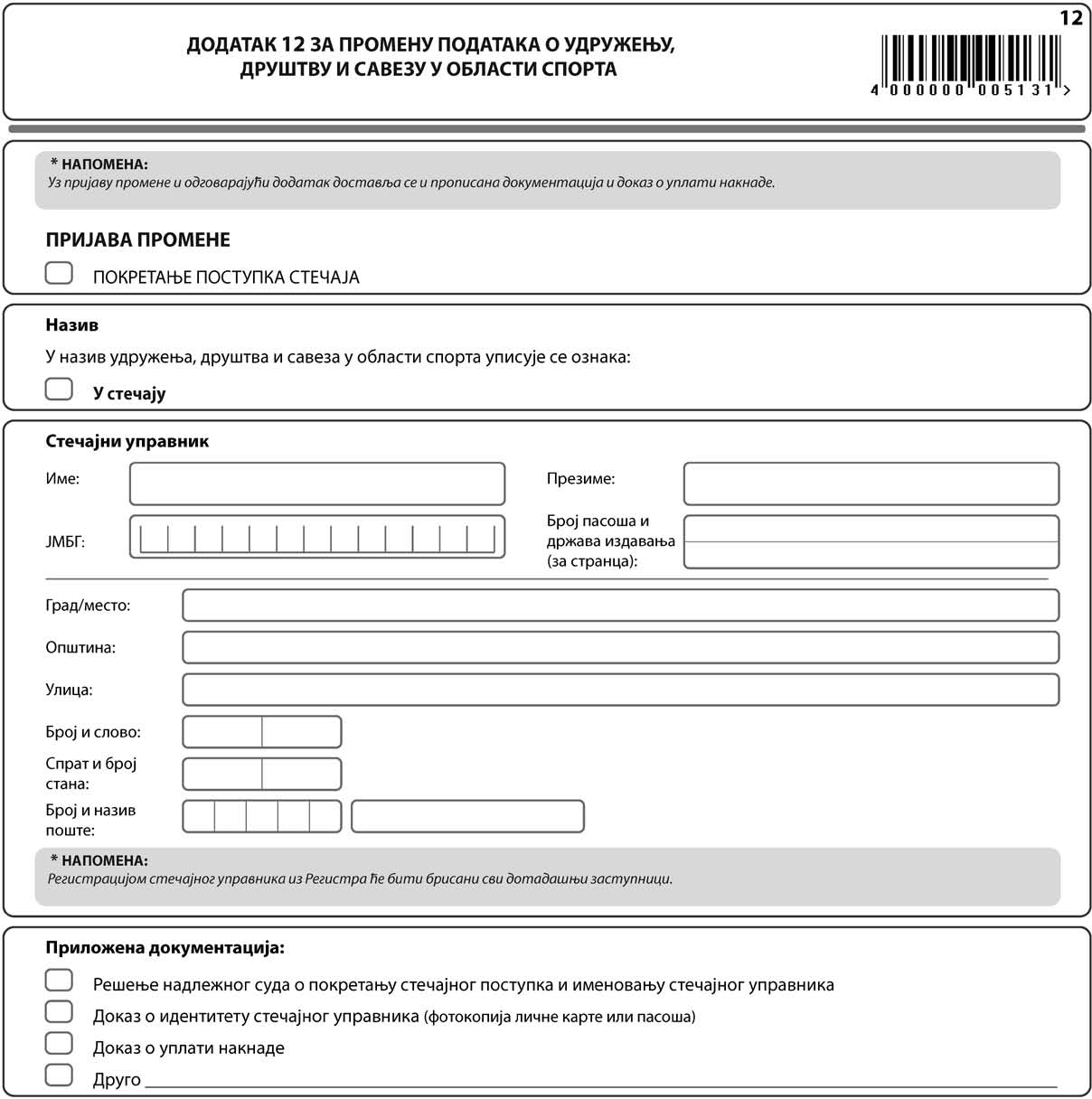 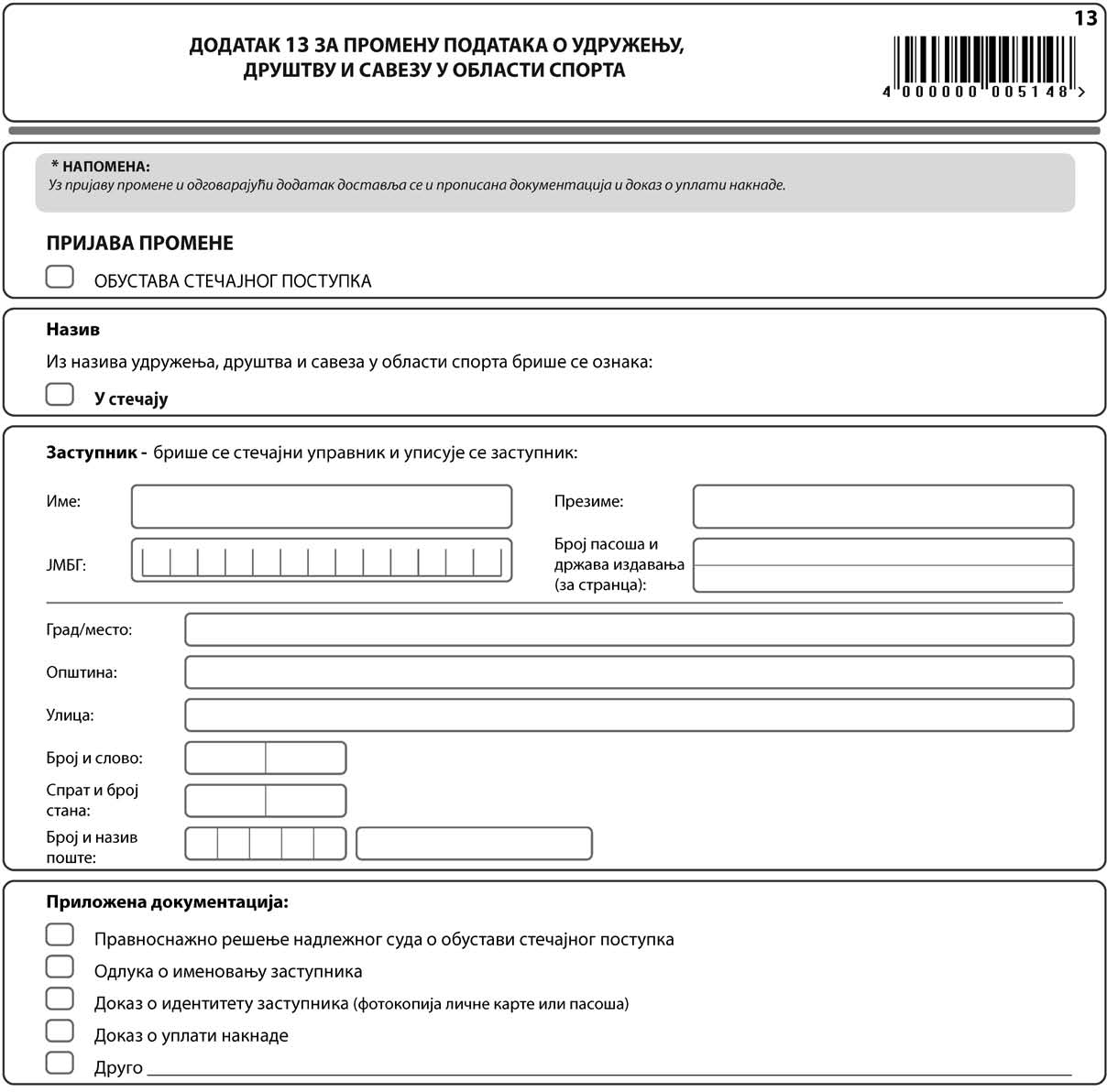 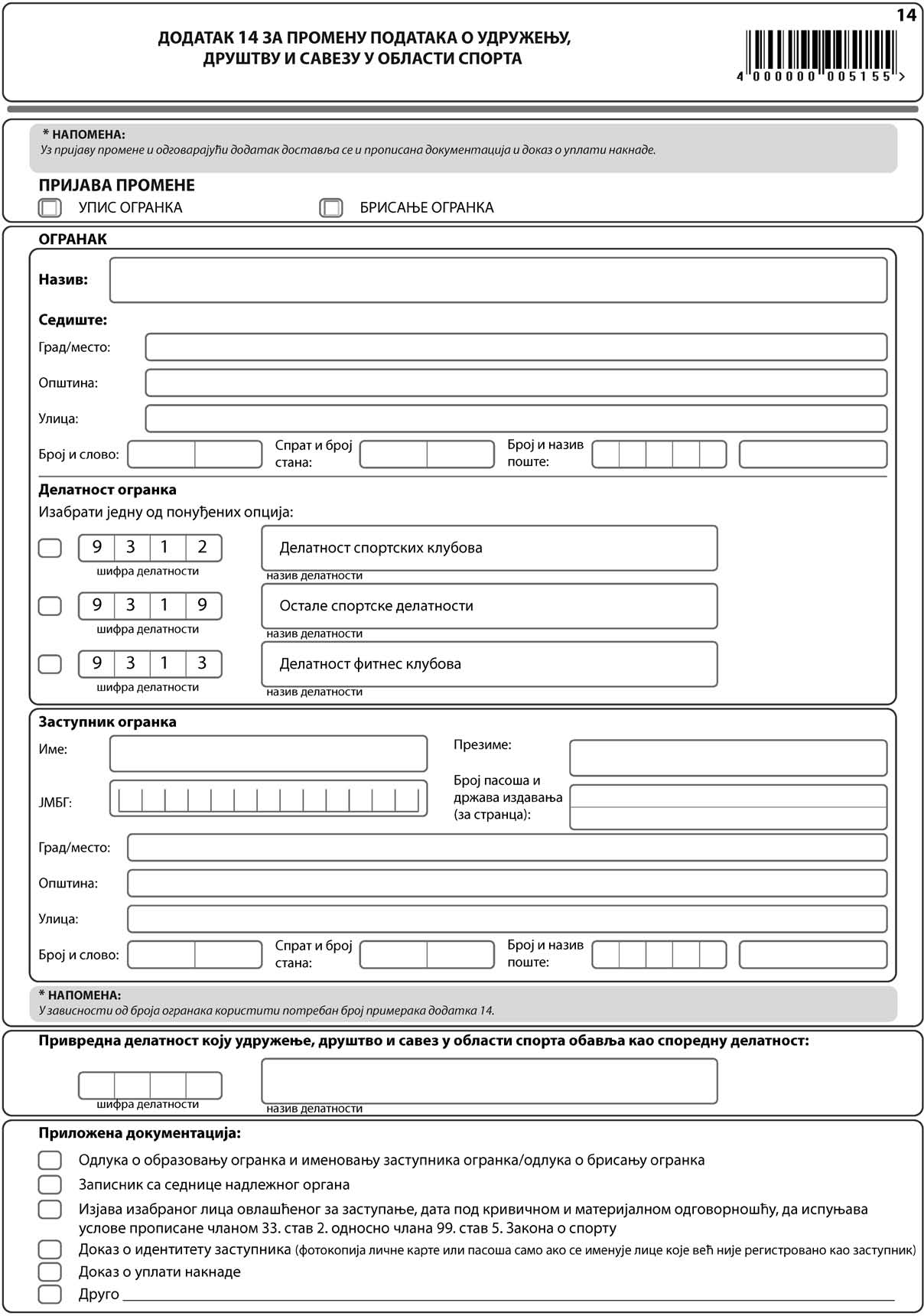 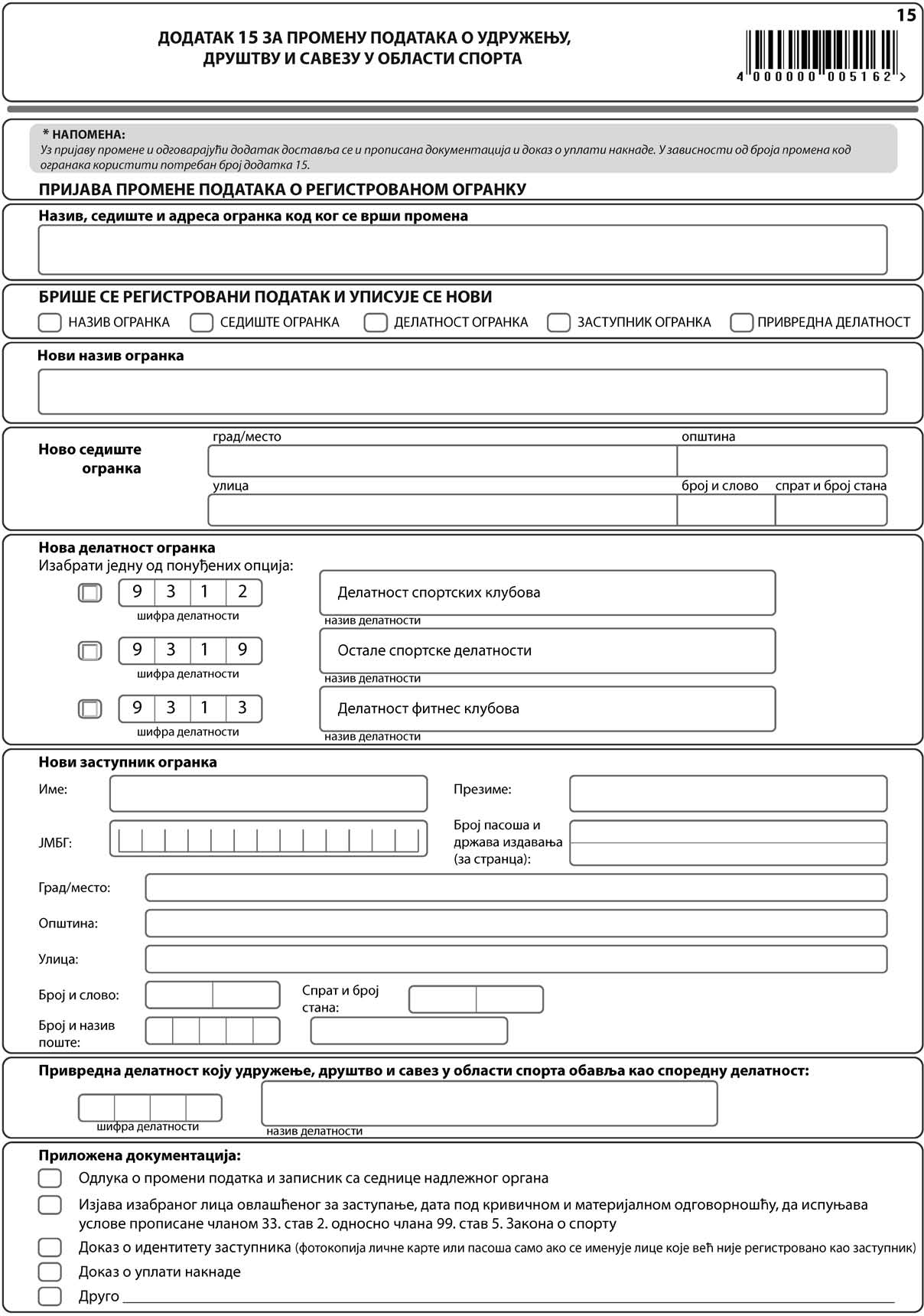 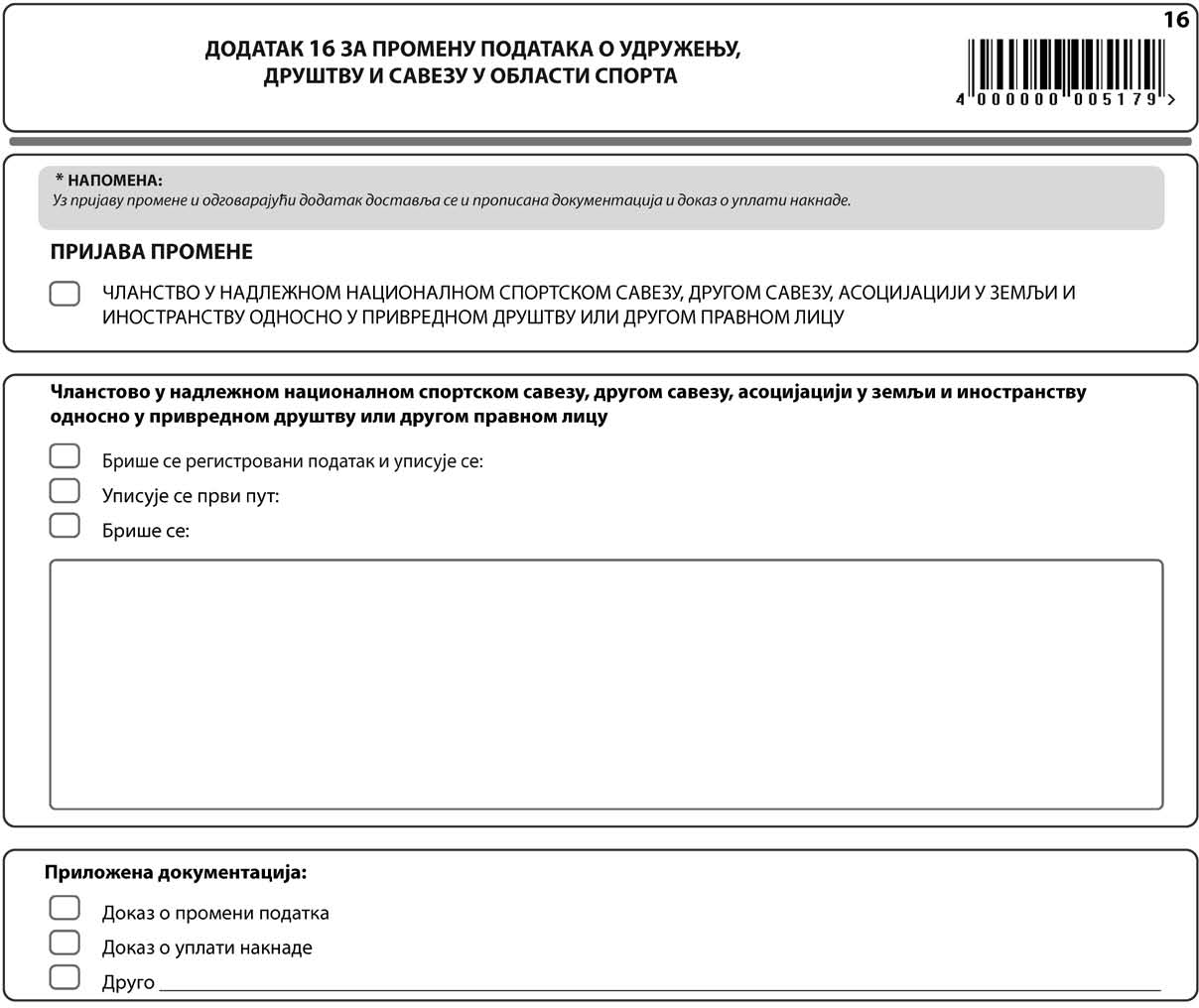 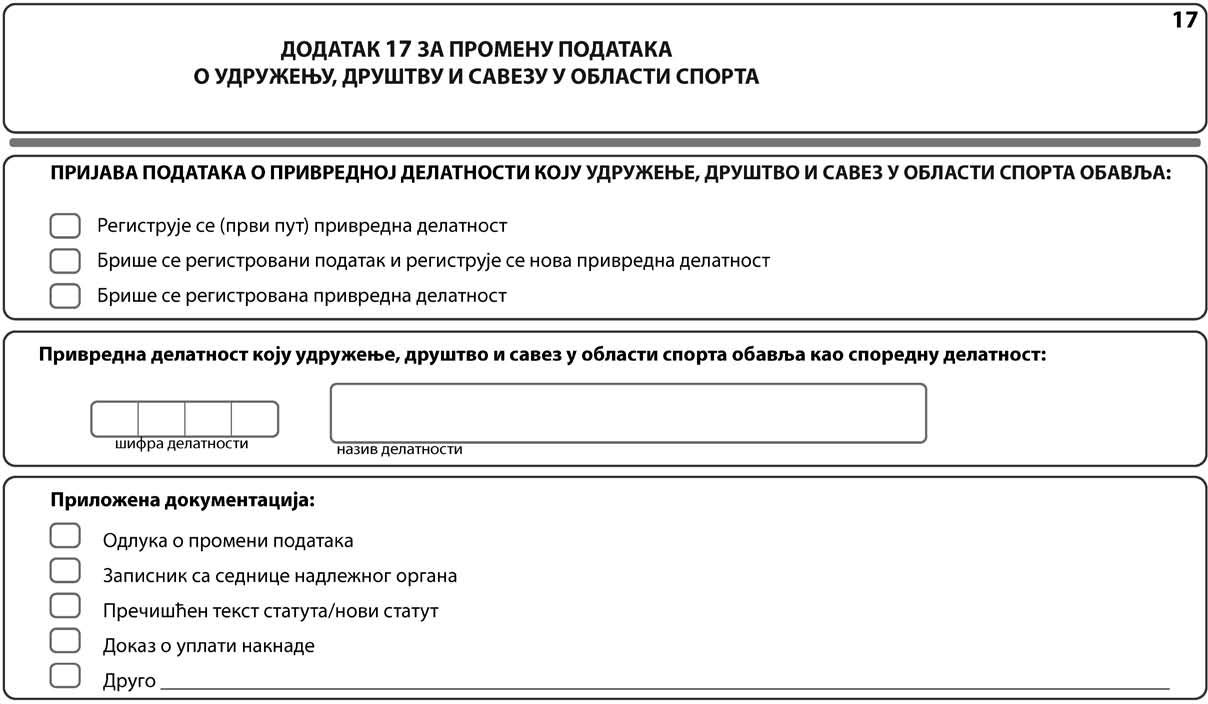 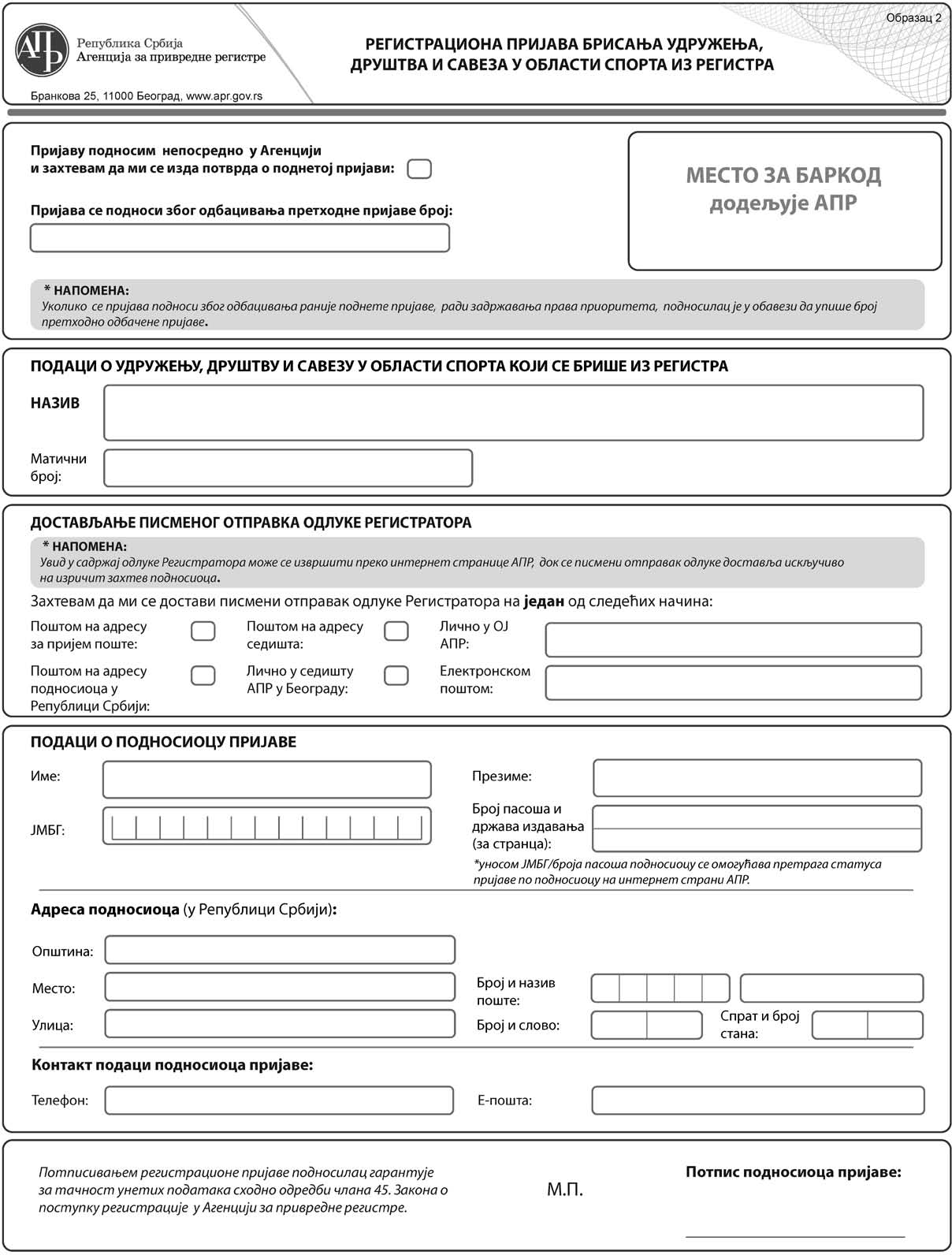 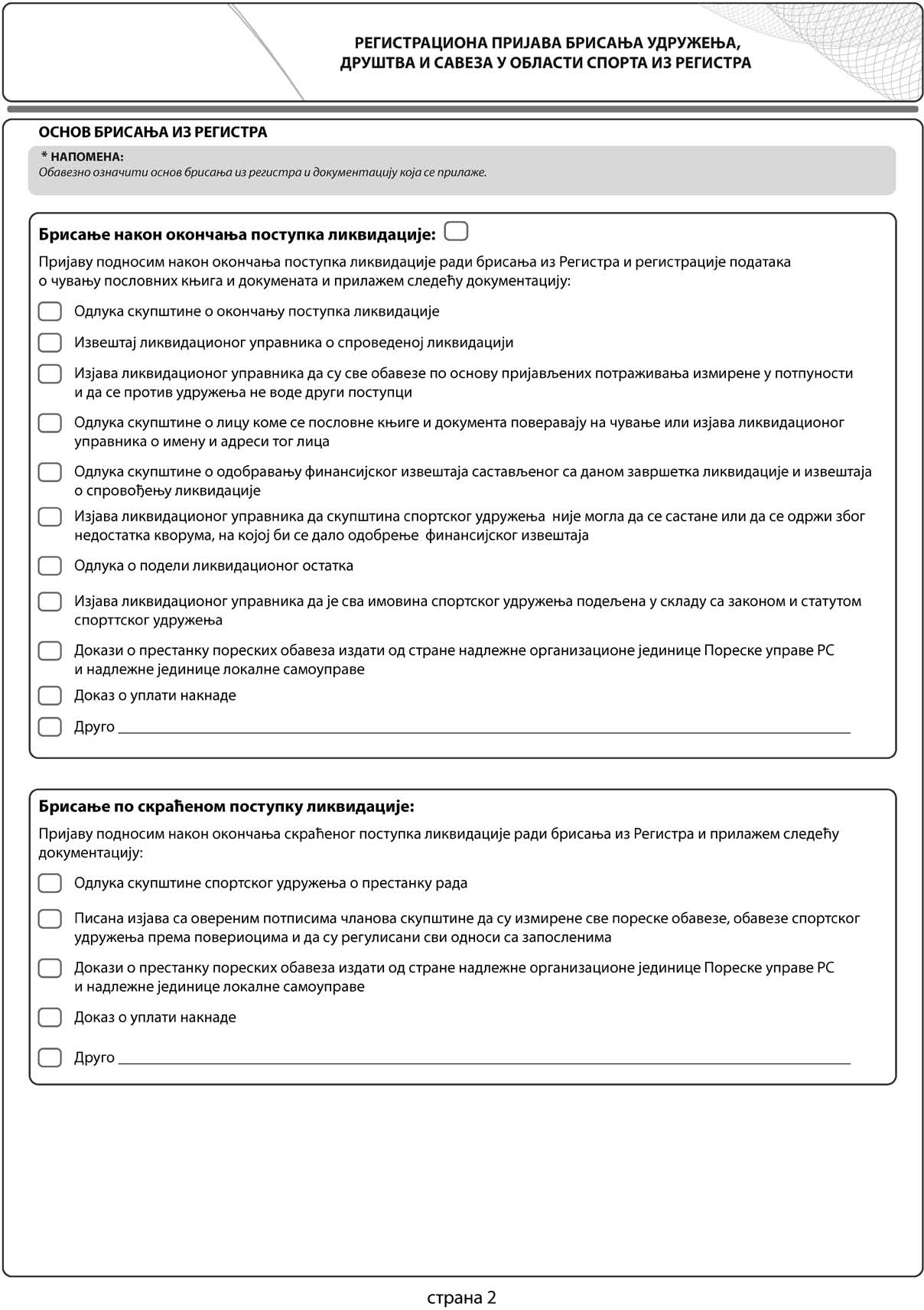 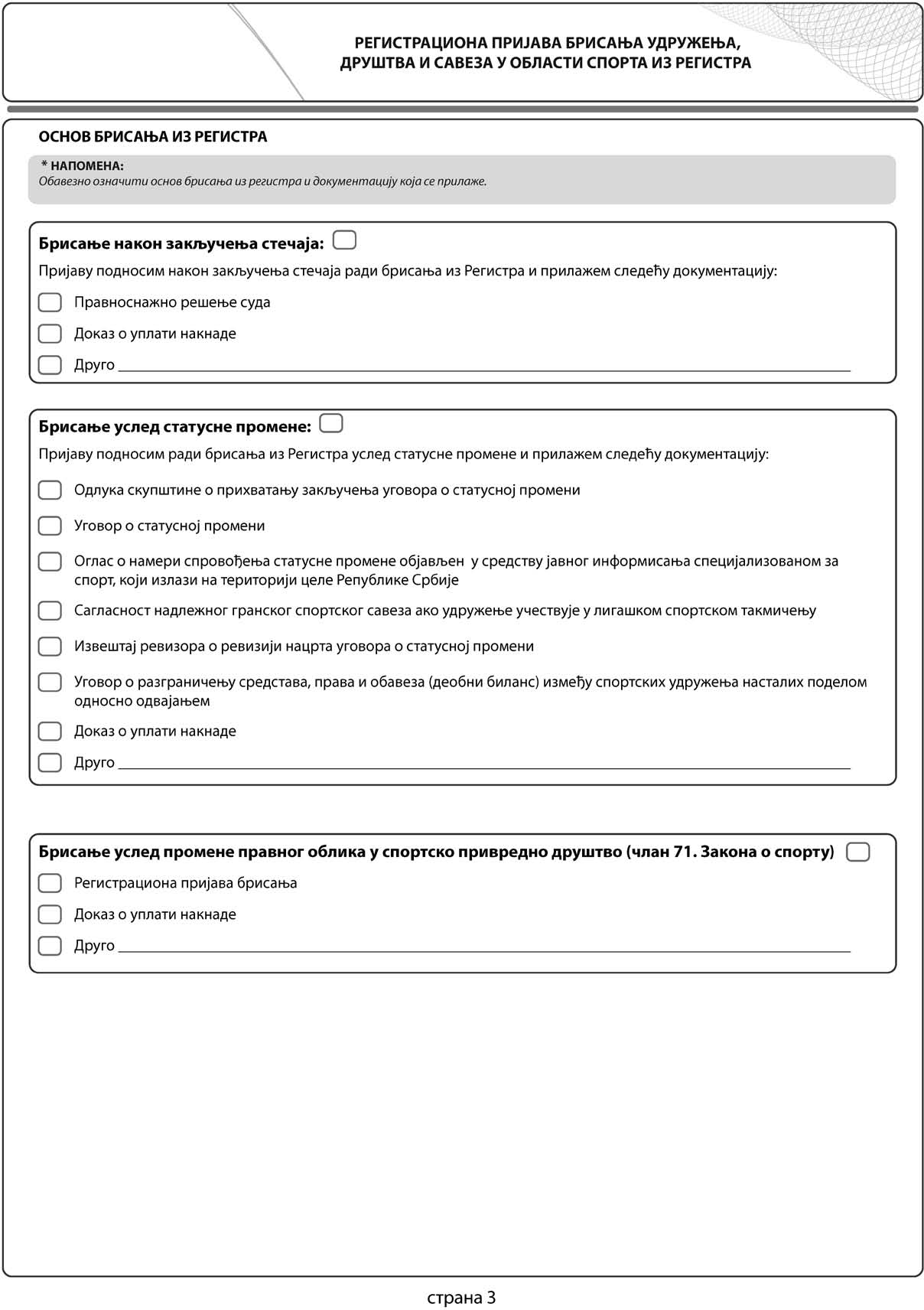 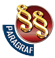 ПРАВИЛНИКО САДРЖИНИ И НАЧИНУ ВОЂЕЊА РЕГИСТРА УДРУЖЕЊА, ДРУШТАВА И САВЕЗА У ОБЛАСТИ СПОРТА("Сл. гласник РС", бр. 32/2016)